Муниципальное бюджетное дошкольное образовательное учреждение Детский сад №13 городского округа город Уфа Республики Башкортостан		ПРОЕКТ НА ТЕМУ:«Мой город – Уфа!»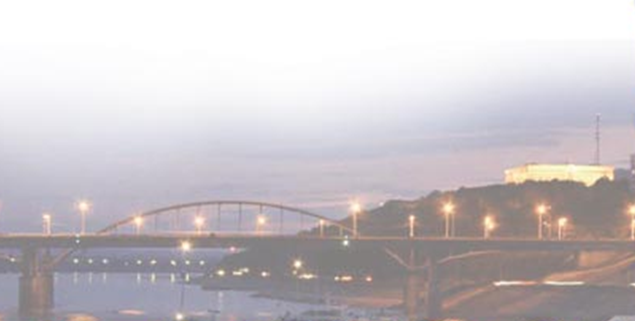 г.Уфа – 2020 год Организация проекта в средней группе по теме  «Мой город – Уфа!»Тип проекта: познавательно Возраст детей: средняя группаПродолжительность проекта: 3 недели  (10.02.20020г. – 28.02.2020г.)Место проведения: средняя группа «Знайки» МБДОУ детский сад №13Состав проектной группы: руководитель проекта – воспитатели, воспитанники и родители средней группы.Актуальность: Любовь к Отчизне начинается с любви к своей малой Родине – месту, где родился человек.Цель проекта: Воспитание у детей чувства любви к малой Родине, родному городу.Задачи:Формировать представление о Родине на основе ознакомления с ближайшим окружением;Знакомить с основными достопримечательностями, названиями улиц;Формировать желание сохранять чистоту, порядок в своём городе;Формировать познавательную активность, мышление, воображение, коммуникативные навыки;Развивать продуктивную деятельность детей; совершенствовать навыки и умения в рисовании, аппликации;Воспитывать чувство гордости, восхищения красотой родного города.Предполагаемый результат:В ходе проекта у воспитанников сформировано чувство гордости за свой город; познакомились с достопримечательностями города и Дёмского района; у воспитанников активизировалась познавательная активность. Прошла экскурсия в музей. Организована фотовыставка «Я и мой город»Подготовка к проведениюПодобрать методическую литературу по теме.Подобрать художественную литературу для чтения детям.Подобрать дидактический материал, наглядное пособие (альбомы для рассматривания, картины, дидактические и настольные игры).Этапы организации проекта:1 этап –  Выделение целей и задач проекта «Мой город – Уфа!»2 этап – Разработка проекта. Перспективное планирование.3 этап – Создание предметно-развивающей среды4 этап – Реализация проекта (Приложение №1)          5 этап – Итог проекта. Фотовыставка «Я и мой город» (Приложение №2)Формы организации проекта:Познавательные занятия (аппликация, рисование, , музыка, развитие речи, природный и социальный мир);Экскурсии;Дидактические игры; Рассматривание альбом, книг, открыток о городе;Анкетирование родителей;Консультации для родителей.Методы проекта:исследовательские: проблемные вопросы;наглядные: театральное представление, демонстрация картин;словесные: беседы, чтение литературы, консультации для родителей, объяснения, указания, словесные инструкции;технология моделирования;слушание музыки;Рассматривание  репродукций художников.Перспективное планирование проектной деятельности.    Заключительный этап:размещение информации о проекте и его результатах;выражение благодарности всем, кто помогал в проведении проекта; представление презентации проекта на педагогическом совете в детском саду;распространение детьми опыта среди дошкольников .ЗаключениеВнедрение проекта в воспитательно-образовательный процесс помогло обогатить его содержание. Обеспечило развитие у детей любознательности, стремление проникнуть за пределы увиденного, узнать неведомое. Поспособствовало накапливанию у детей конкрето-образных представлений об окружающей действительности, фактических знаний, которые являются материалом для последующего их сознания, обогащения, приведения в систему, раскрытия причин и взаимосвязей, существующих в природе. Работа по проекту помогла развить у них художественный вкус, эстетическую восприимчивость. Все свои наблюдения, новые знания и впечатления ребята передавали в рисунках. Сделанная нами подборка игр на развитие двигательных способностей, психологических этюдов, игр - инсценировок дали возможность развивать чёткую выразительную речь, мимику, движения. Анализируя результаты проекта, мы увидели, что дети с большим интересом включаются в различные виды деятельности, могут самостоятельно решать проблемные задачи, проявляют чувство ответственности за свой город, себя и других. Реализуя проект, мы ставили перед собой цель - сделать жизнь своих воспитанников интересной и содержательной, наполнить её яркими впечатлениями, интересными делами, радостью творчества. Мы думаем, что нам это удалось.Приложение 1Фотоотчет проведения проекта «Мой город – Уфа!»Экскурсия в музей имени112 кавалерийской дивизии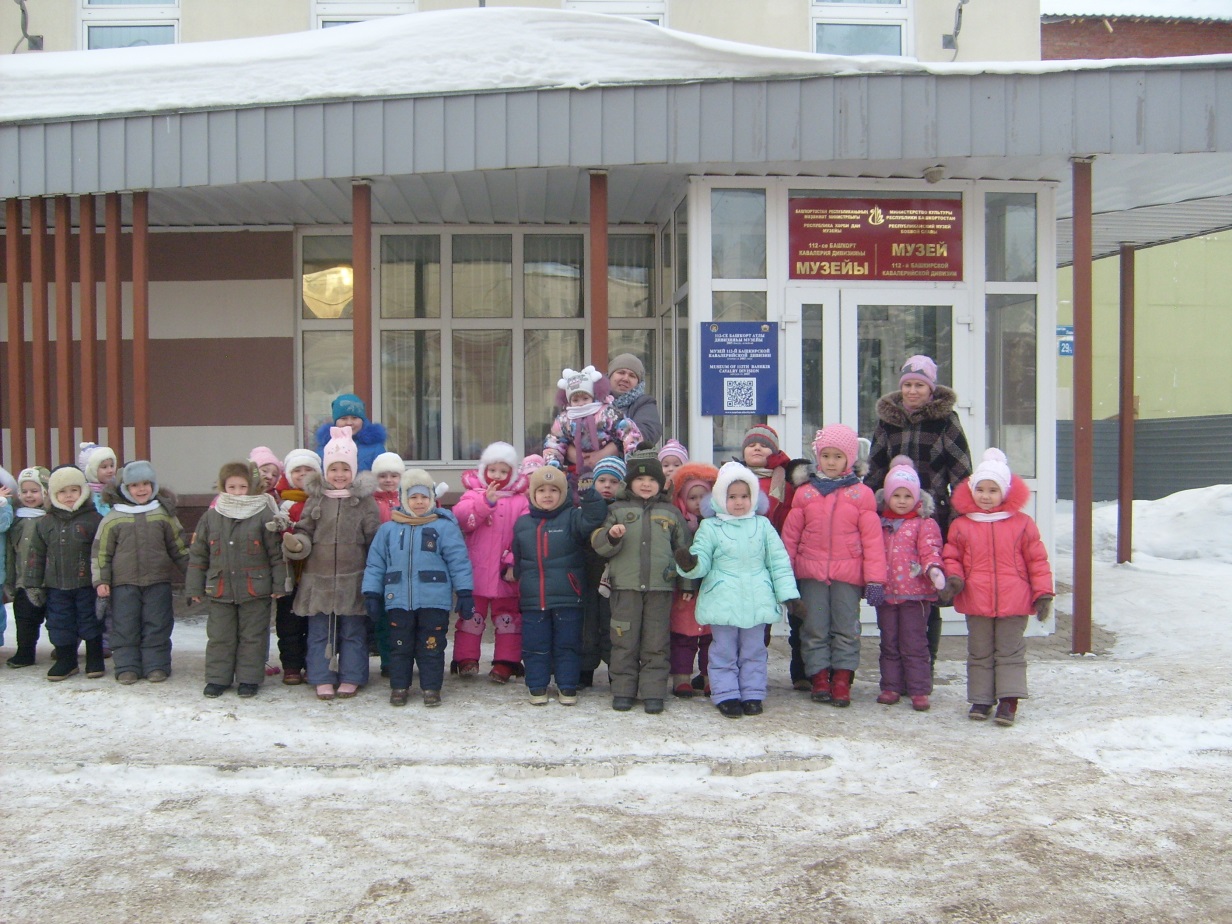 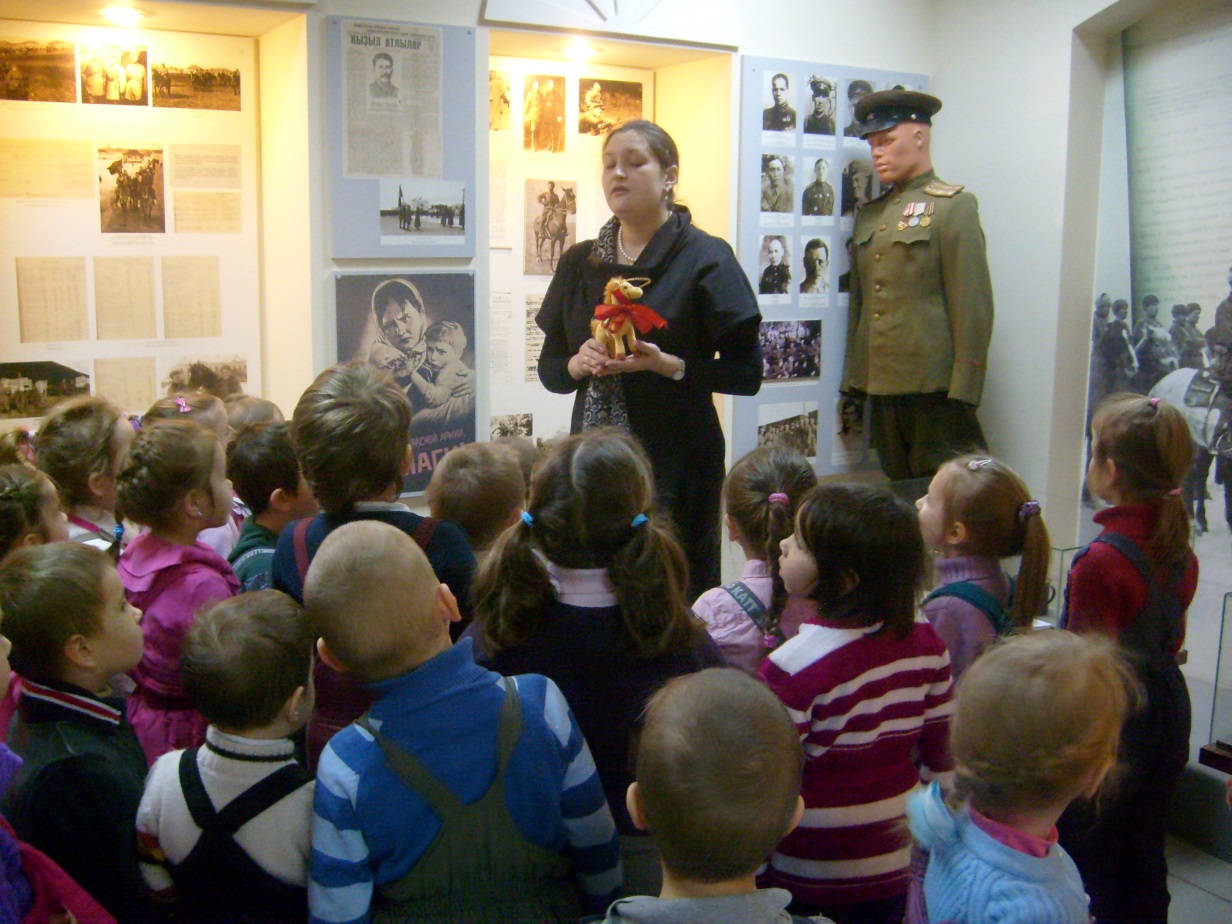 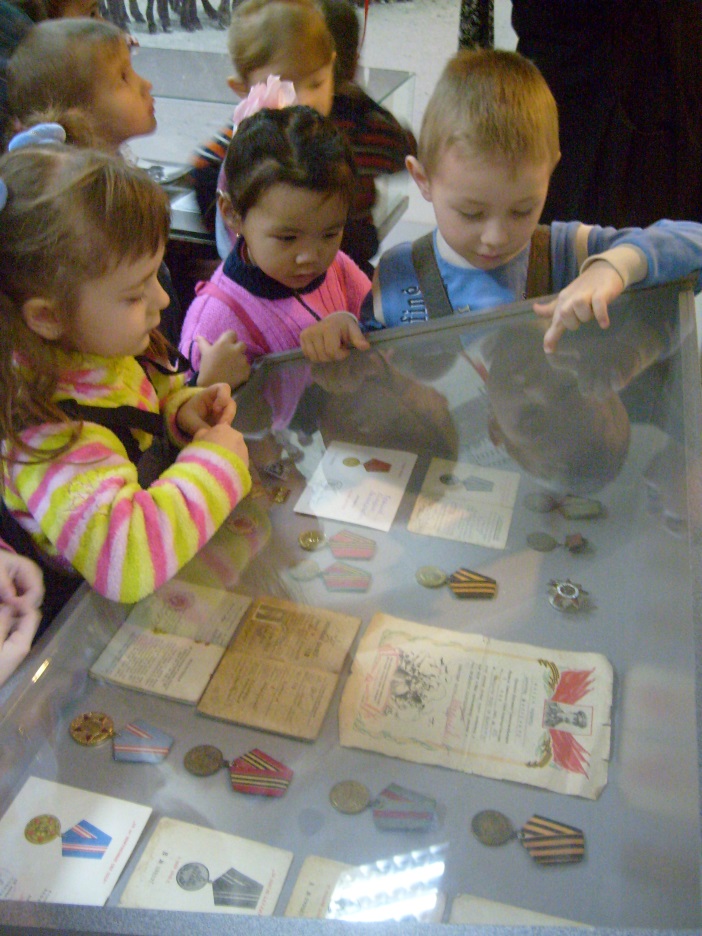 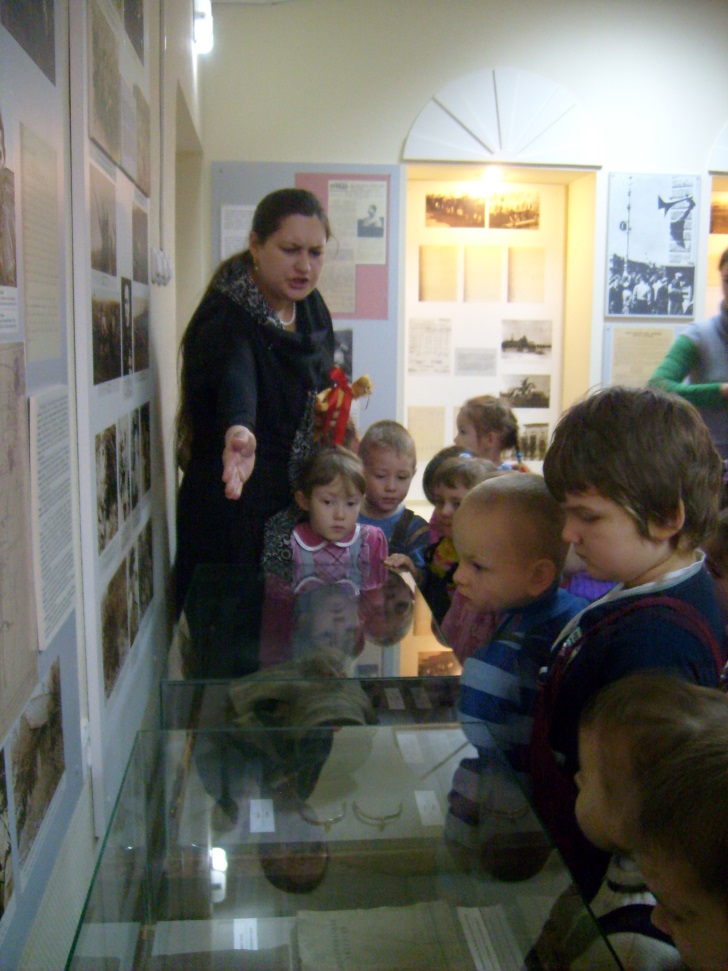 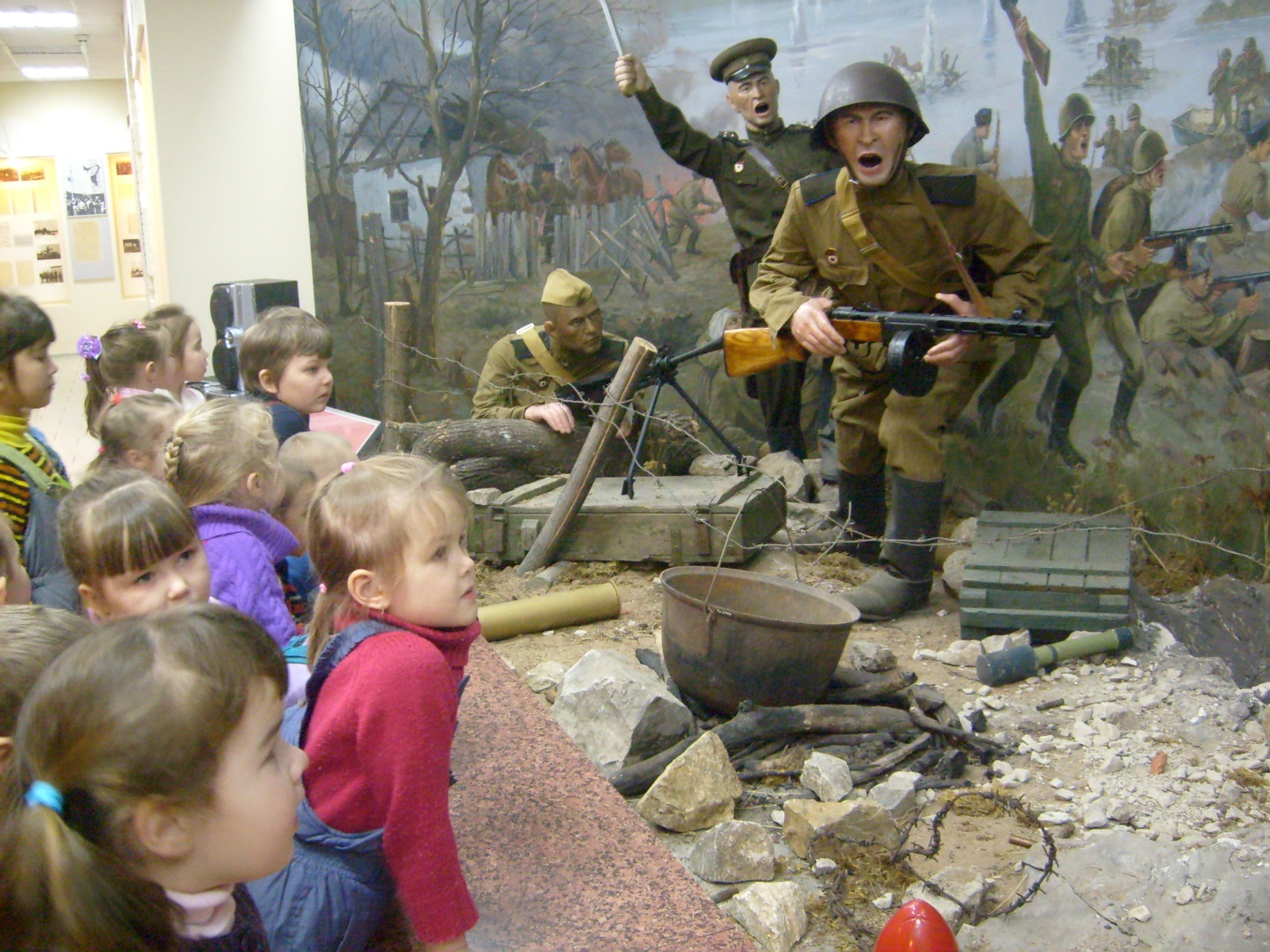 Рассматривание альбома для рассматривания «Наша Дёма»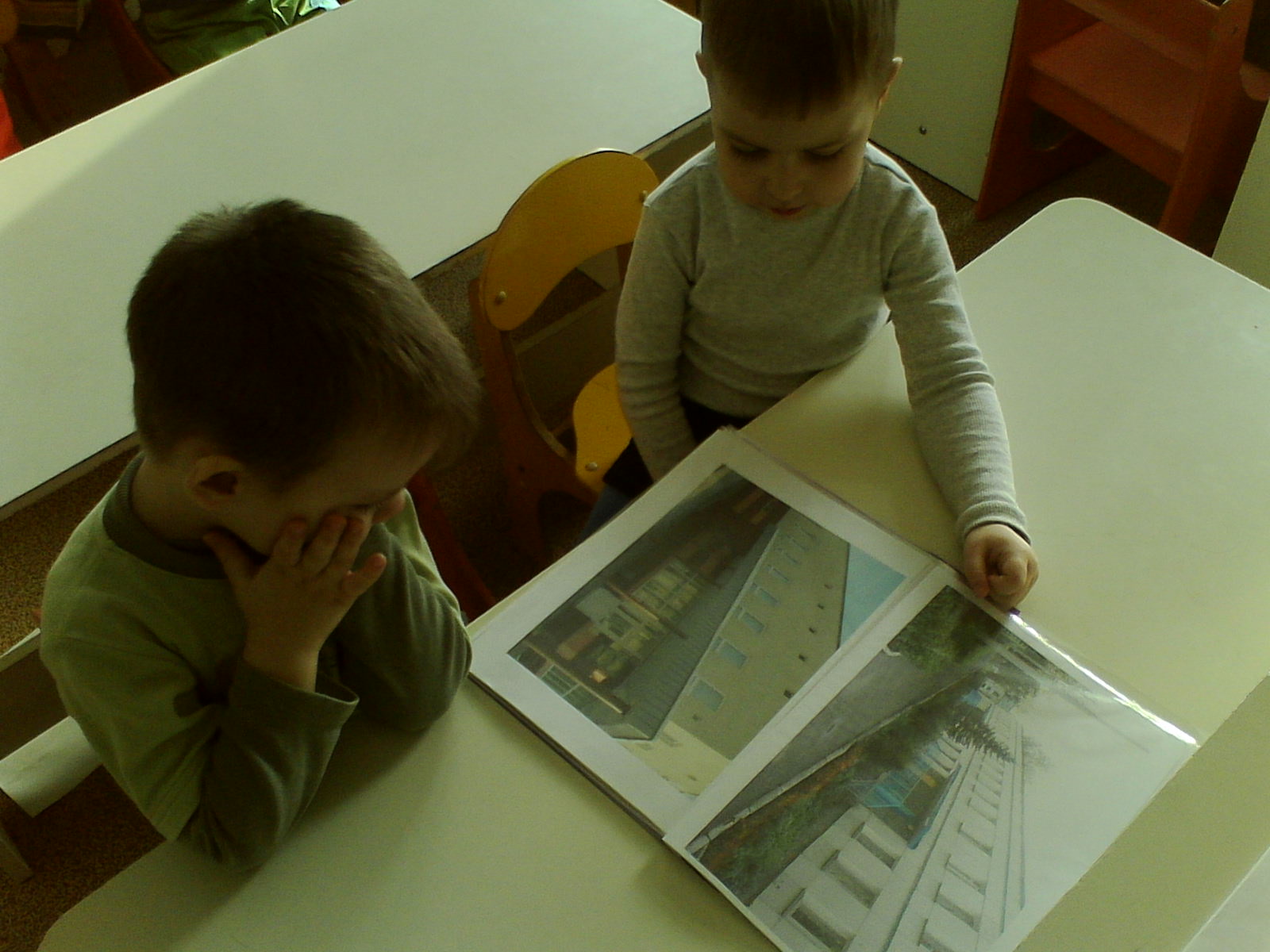 Дёма – край ты мой любимыйГде живу я много лет.Ты такой неповторимый,И тебя роднее нетДидактическая игра «Найди памятник по силуэту»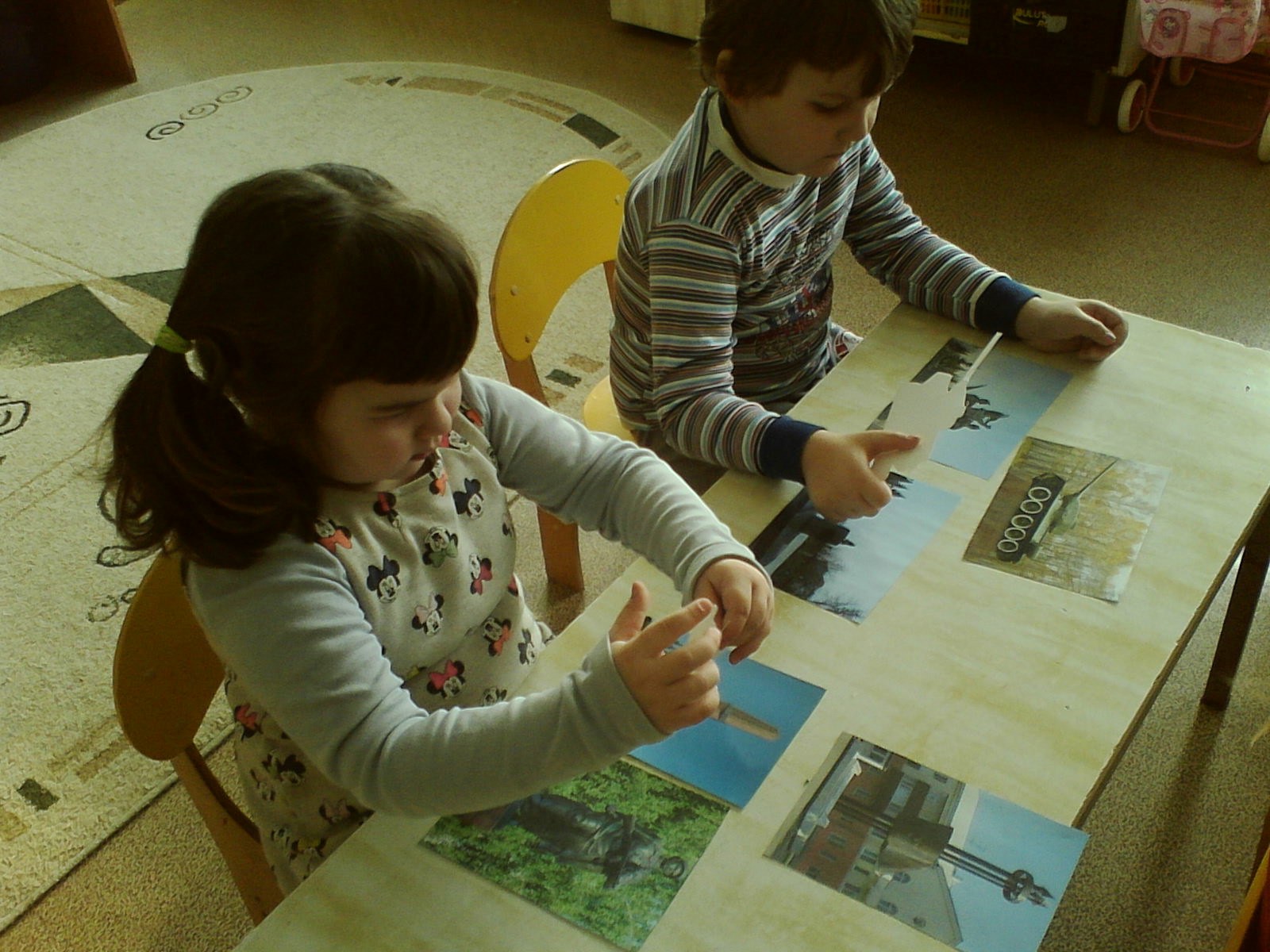 Дидактическая игра «Части и целое (памятники)»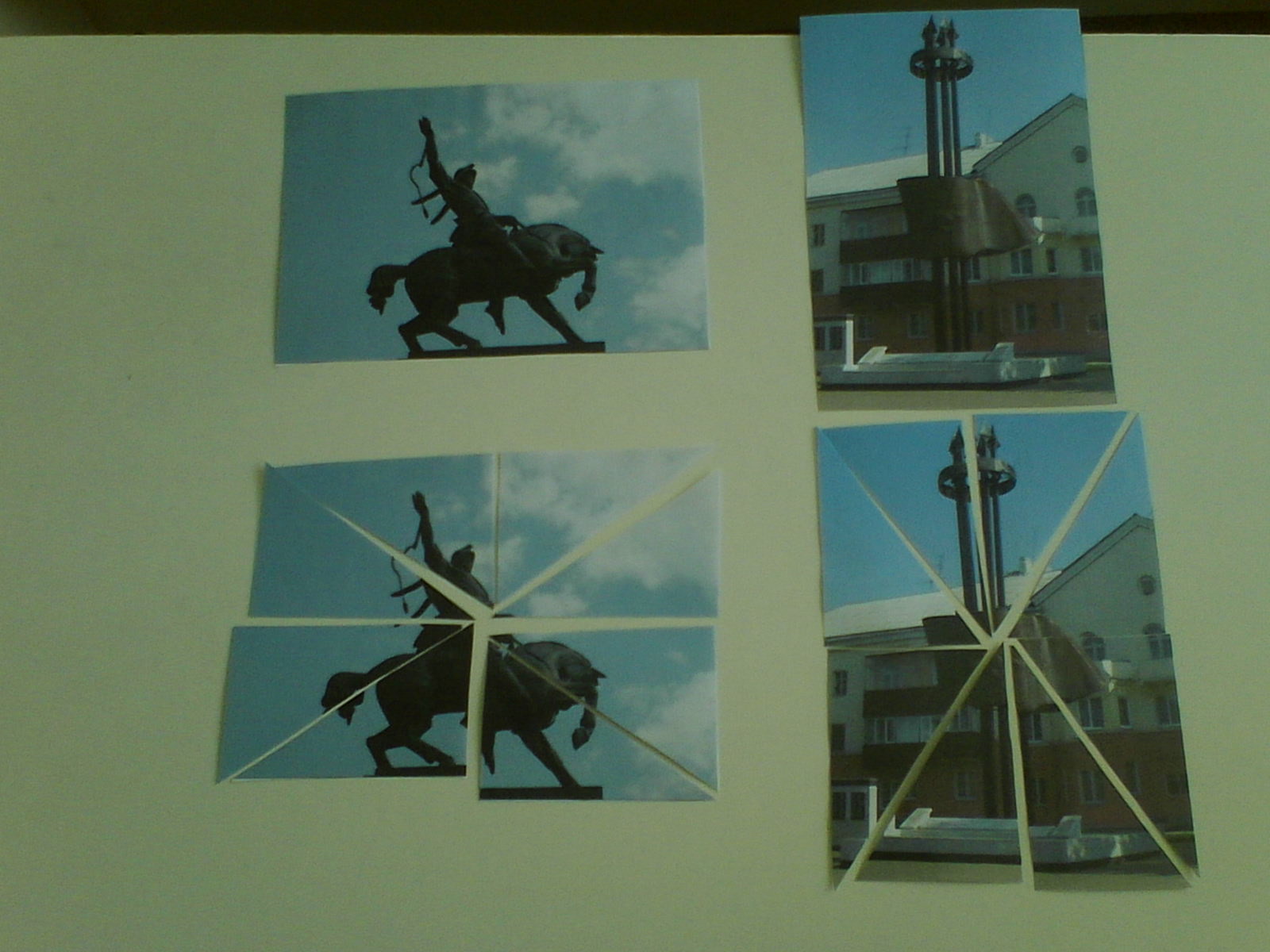 Сюжетно – ролевая игра «Цирк»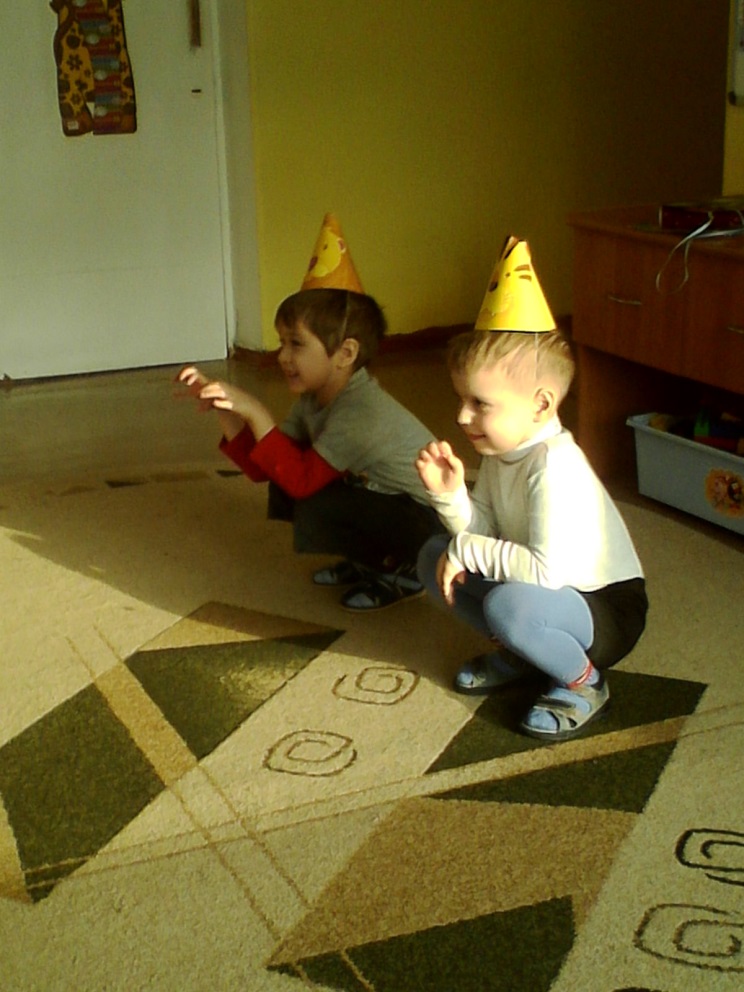 Впервые на аренеДля школьников Уфы –Ученые тюлени,Танцующие львы.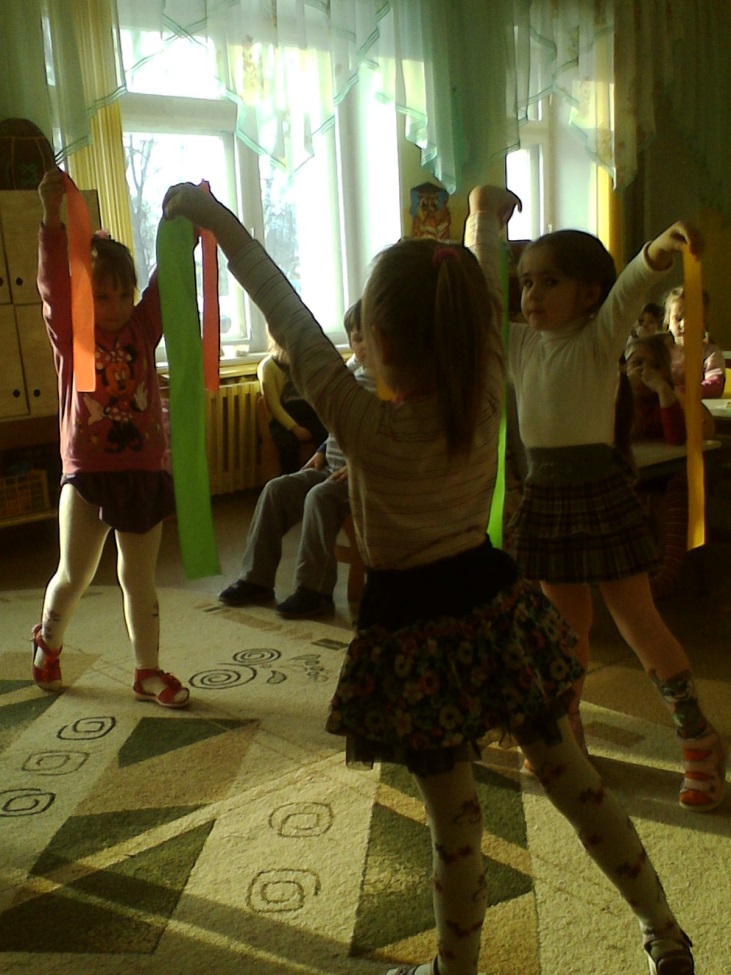 Для вас специально акробаты будут выступать.Спешите в цирке побывать!	Сюжетно – дидактическая игра «Улицы нашего района»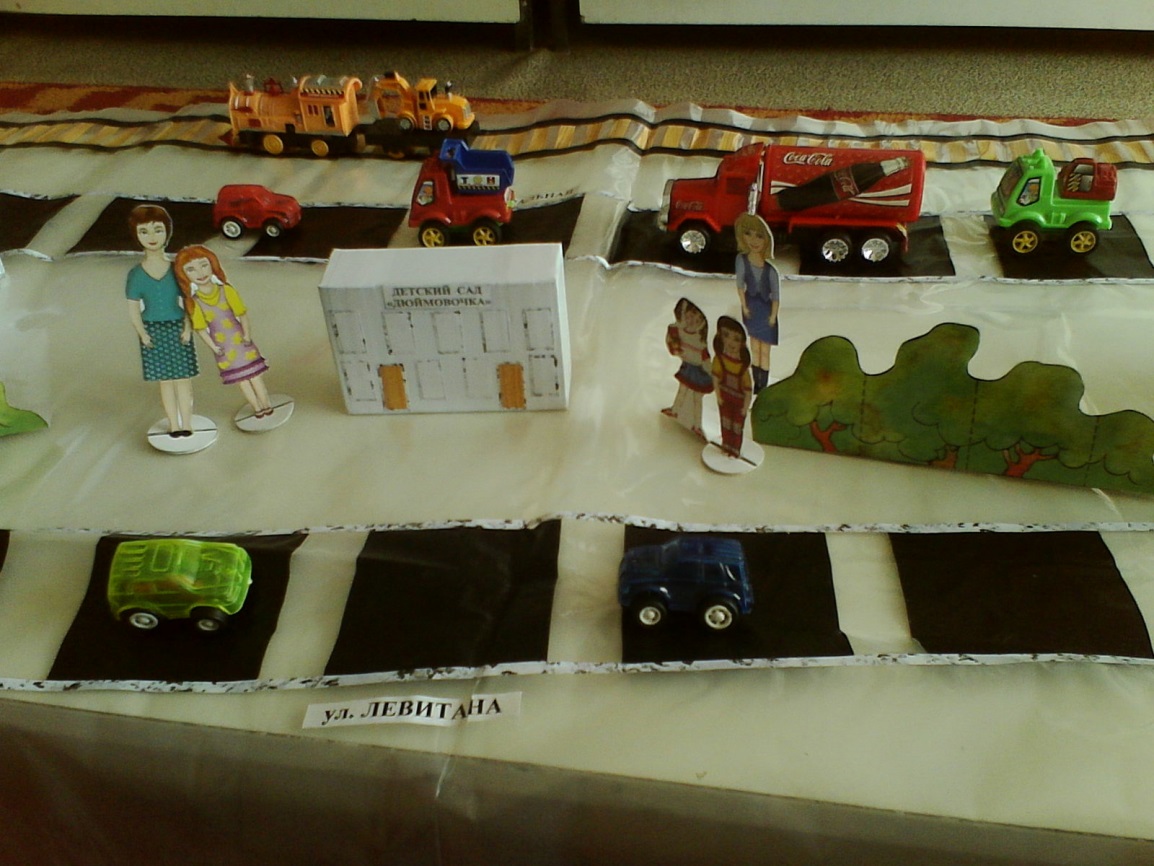 Детский сад, детский сад.Почему так говорят?Потому что дружно в нём,Мы одной семьёй живём!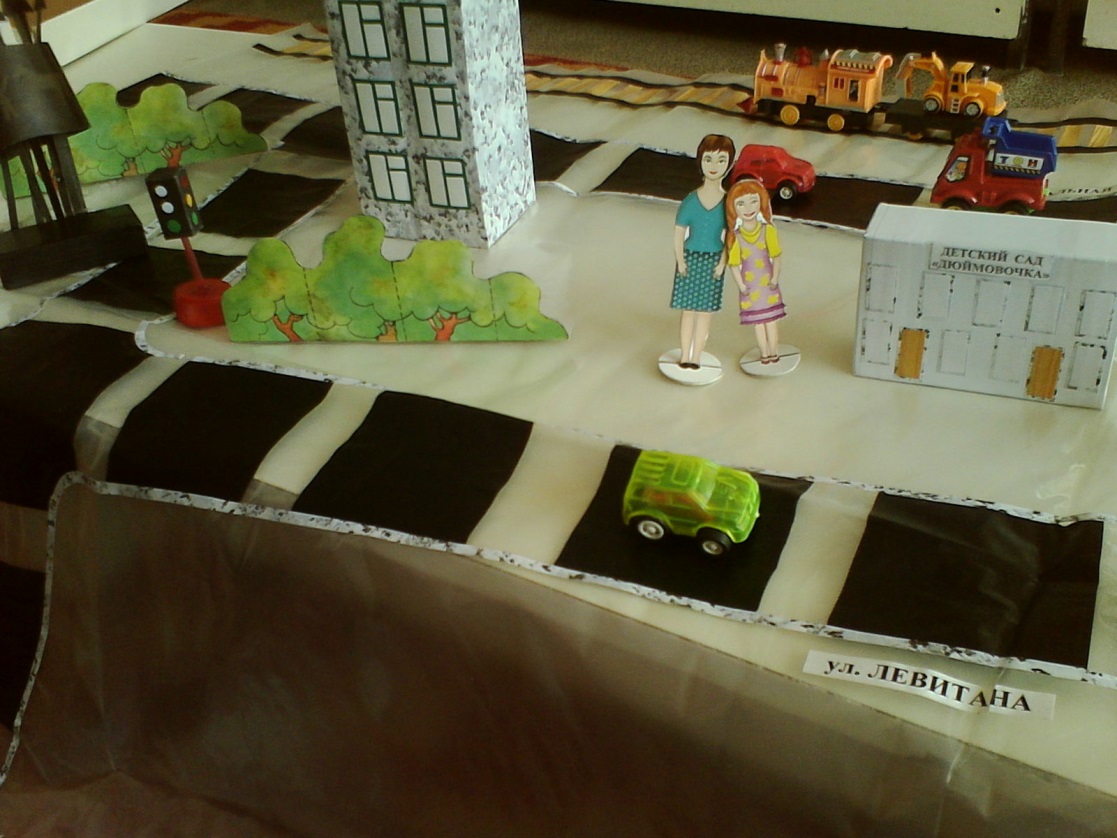 Чтение художественной литературыМы дружны с печатным словом, Если б не было его, Ни о старом, ни о новом          Мы не знали 6 ничего!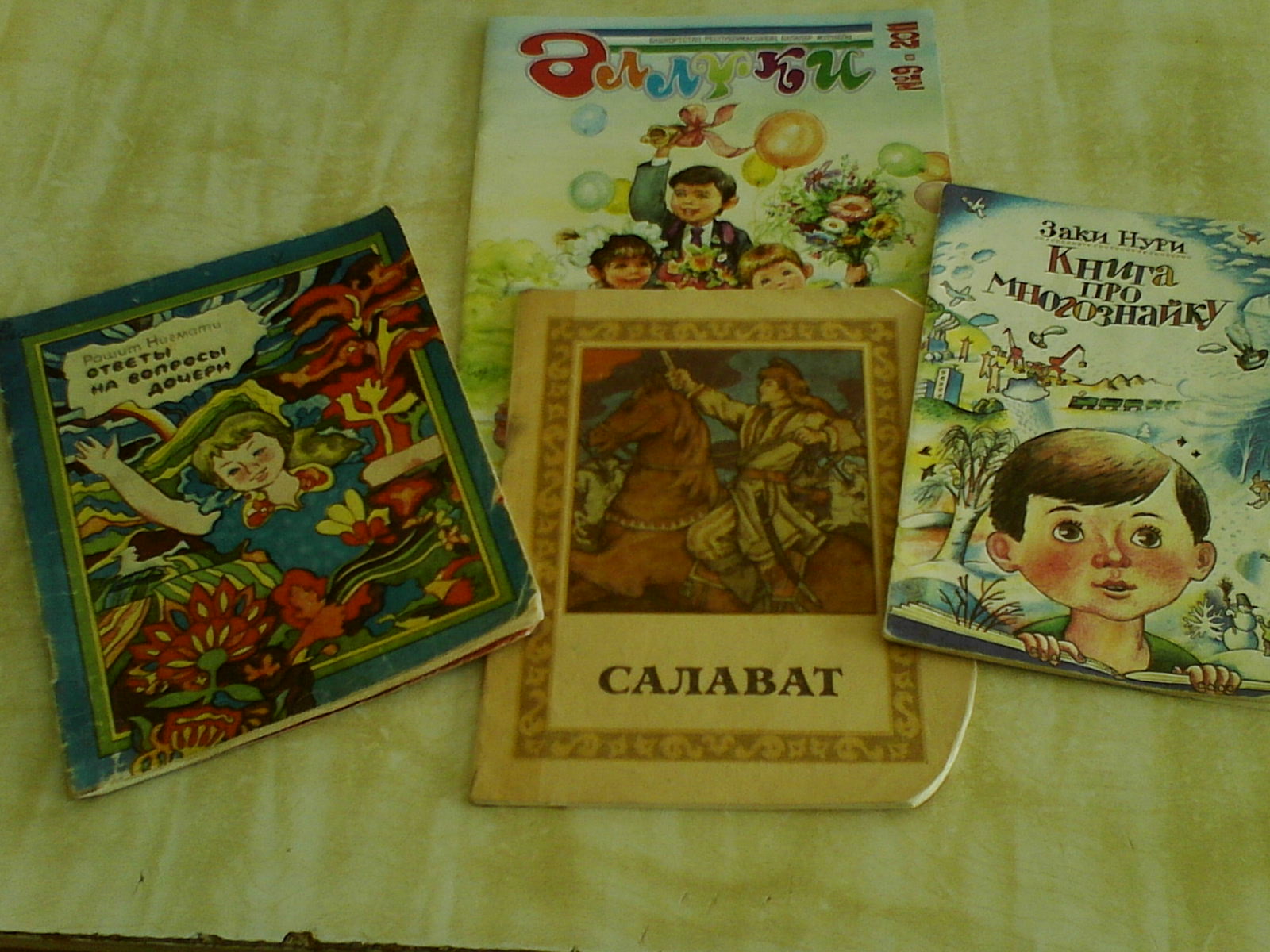 Результаты продуктивной деятельности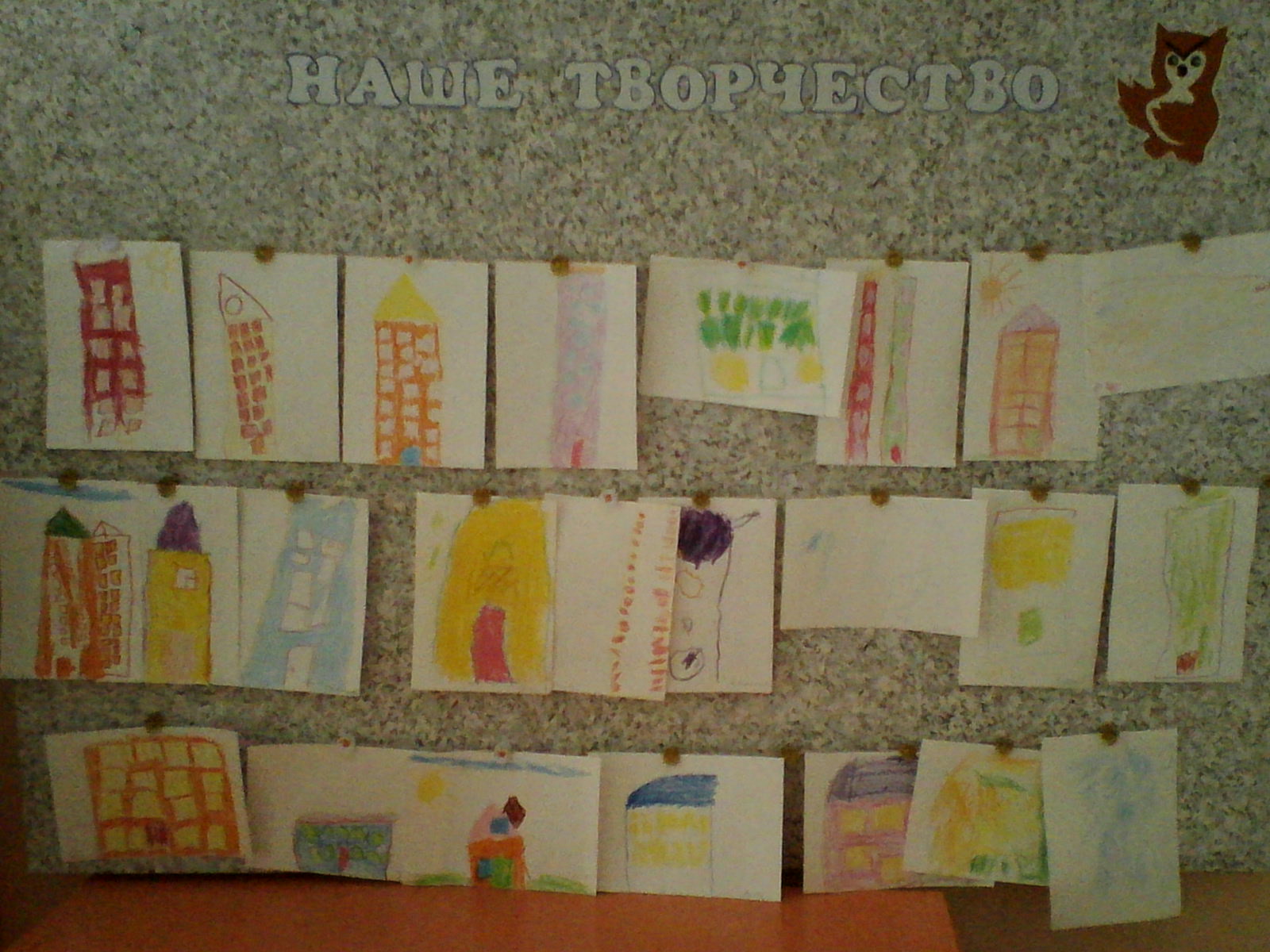 Я дом нарисую
Многоэтажный.
Конечно, он будет
Немного бумажный.
Конечно, он будет
Не очень кирпичный,
Зато – белостенный,
Зато – симпатичный.Свободная деятельность. Раскрашивание.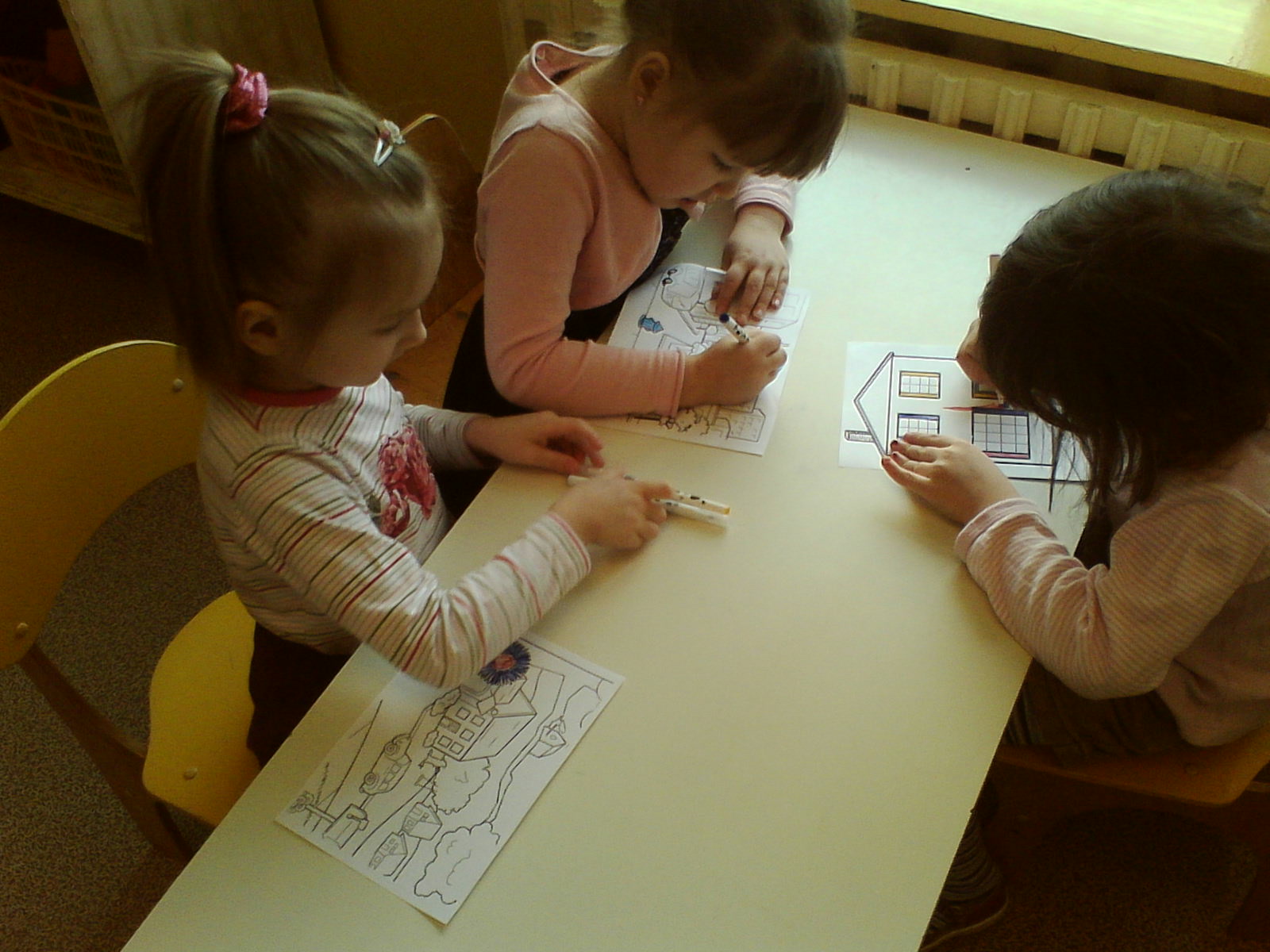 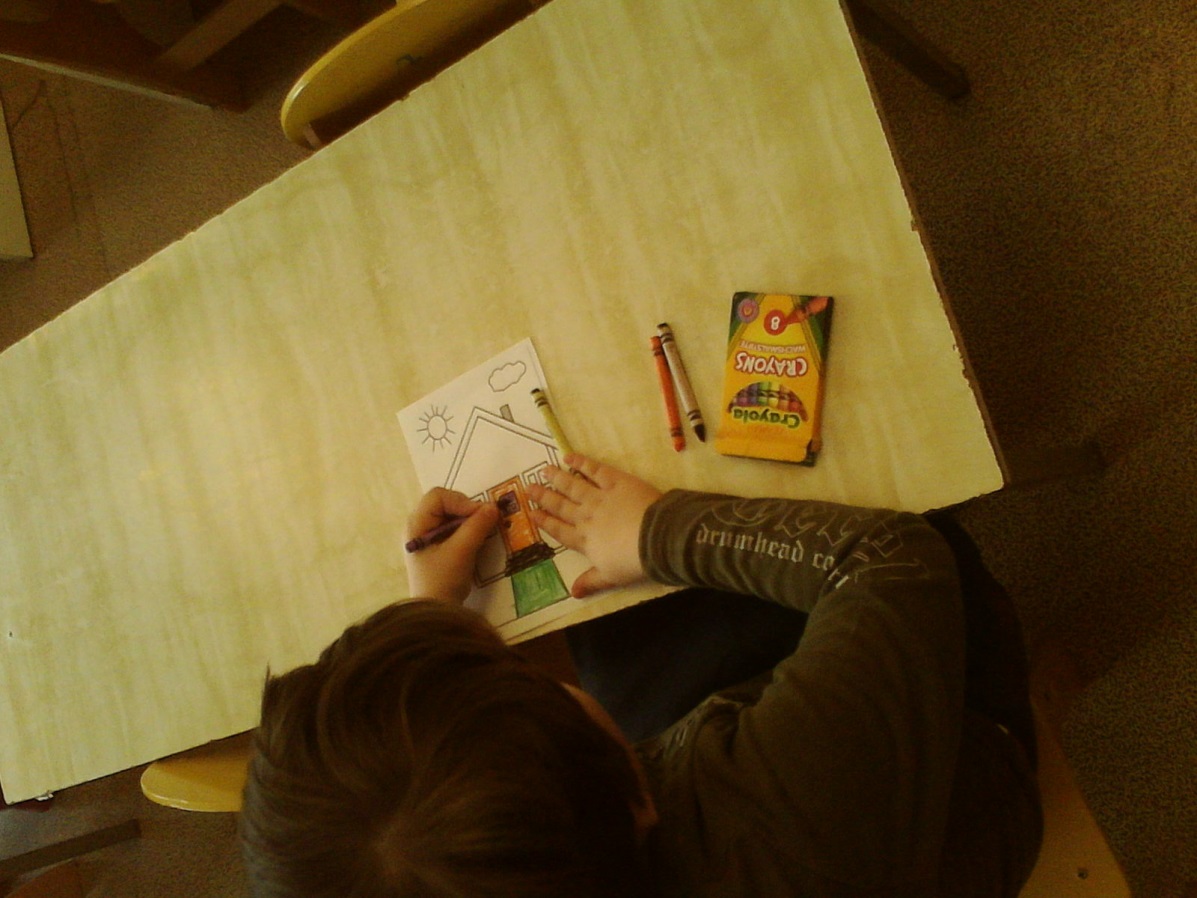 Альбомы для рассматривания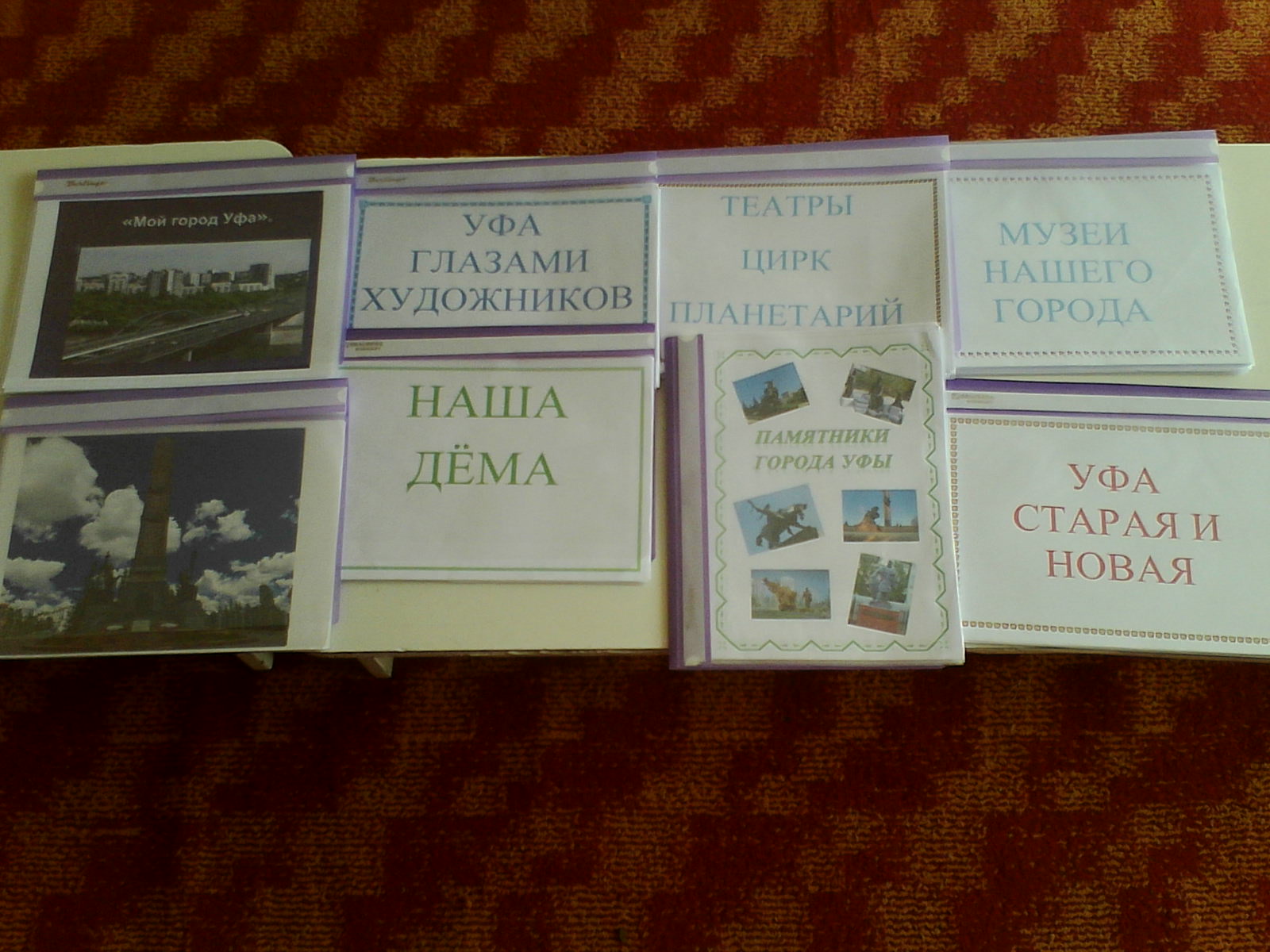 Любимый город мой! Уфа - моя столица!
Ты - пламенное сердце моего родного края.
Я воспою любовь к тебе, души моей царица,
протяжной песней сладкозвучного курая!Приложение 2Фотовыставка «Уфа – мой город!»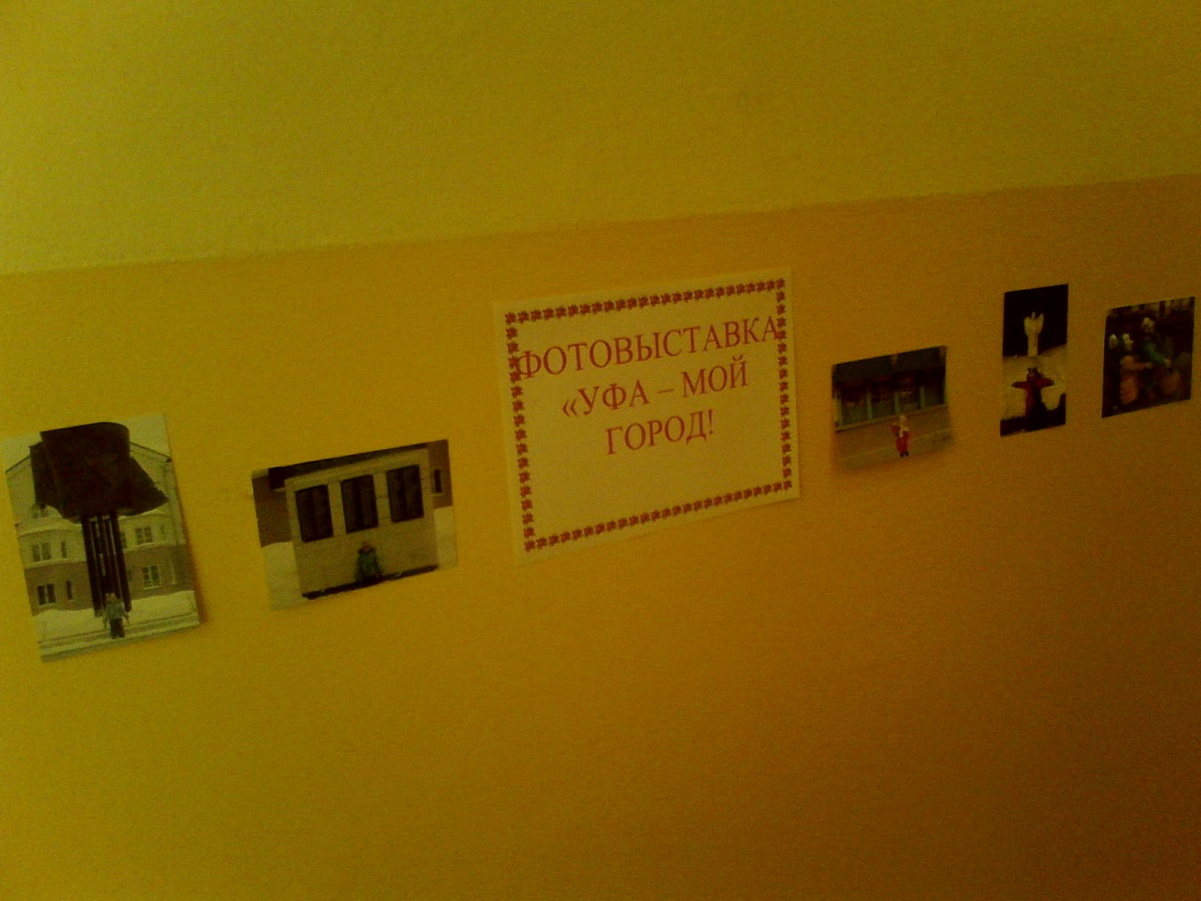 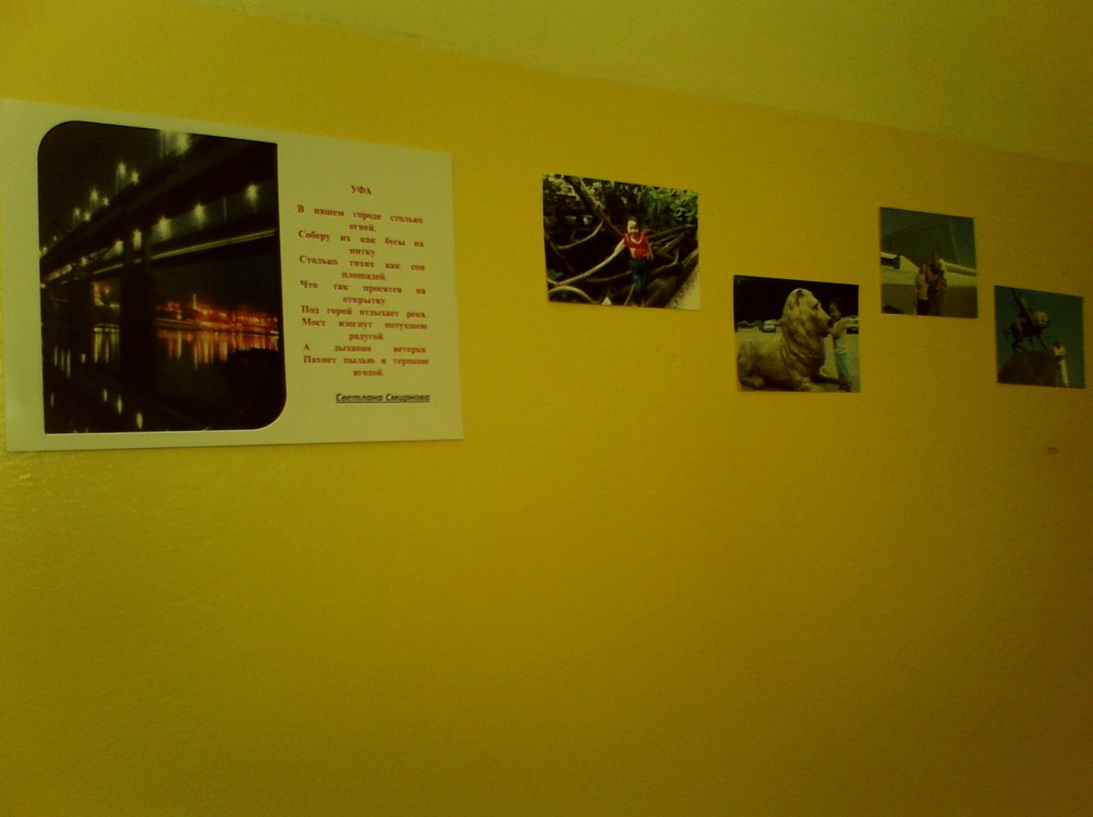 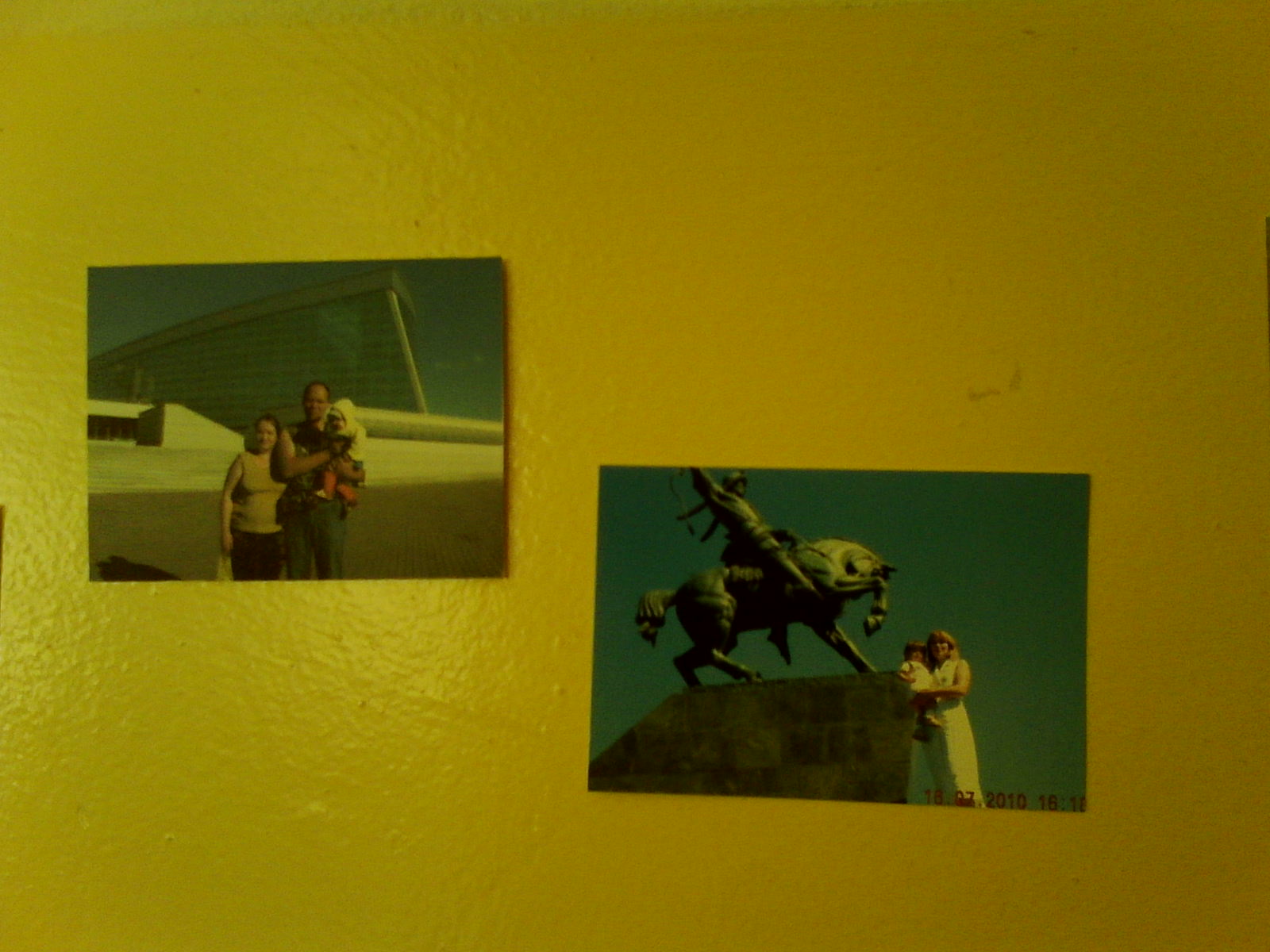 №Образовательная областьМероприятия с детьмиЦели1Познание- НОД по теме: «Уфа – город мой»- Экскурсия в музей имени112 кавалерийской дивизии- Рассказы воспитателя: «Наш город», «Район в котором мы живём», «Памятники нашего города»-Рассматривание альбомов: «Город Уфа», «Театры Уфы», «Музеи нашего города», «Наша Дёма», «История города», «Уфа старая и новая»- Рассматривание  картин Р. Ахметова, М.Нестерова, Р. Гаитова- Беседы: «Мой родной город», «Чем славится Уфа», «Улицы по которым мы ходим». Как вести себя в общественных местах»- Просмотр видеофильма «Прогулка по Уфе»Уточнить знания о название города, района.Развивать интерес к истории и современности города.Познакомить детей с историей возникновения города, его настоящим, с достопримечательностями; воспитывать интерес к истории города, чувства любви и патриотизма.2Коммуникация,Развитие речи-Беседы по темам: «Кто где живёт?», «Чем помочь родному городу?», «»Что мне нравится в Уфе», «Наш район», «Улицы нашего района»-Составление описательных рассказов- Словесные игры: «Доскажи словечко», «Ты мне, я тебе»- Заучивание стихов: Г. Рамазанов “Уфа”, «Наша Дёма»Развитие свободного общения с взрослыми и детьми; развитие всех компонентов устной речи,  формулировать предложение, используя предметный, глагольный, словарь.3Социализация- Дидактические игры: «Собери памятник», «Собери целое из частей (здания театров)», «Узнай памятник по силуэту», «Назови адрес», «Путешествие по Уфе», «Что это (достопримечательности)»- Настольно – печатные игры: «Парные картинки»- Сюжетно – ролевые игры: «Экскурсия в музей», «Путешествие по городу», «Цирк»- Сюжетно – дидактическая игра «Улицы нашего района»Учить соотносить пары картинок по принципу «целое и его часть», сенсорные навыки детей, развивать                    логическое мышление, устную  речь.4Чтение художественной литературы-Легенды и придания об Уфе- Легенда о кураеЛегенды «Происхождение башкир»- Чтение рассказов «Все народы одной крови» М. Абсалямов, «Уфа» С. Калимуллин, «Род, чем именем названа наша столица» А. Идельбаев, «Башкортастан» Г.Хусаинов.Чтение стихов: «Дёма» Г. Юнусов, «Уфа» Г. Рамазанов, «Я живу в Уфе» Н. Грахов, «Живу я в городе Уфе…» М. Сюндюкле, «В родном краю» А. Ингебаев, «Уфимские липы» Н.Наджми.5Художественно – творческая деятельностьРисование: «Дом в котором ты живёшь», «Что мы видели в музее»- Аппликация: «Лодки плывут по реке белой»«В нашем городе построен большой дом»- Лепка «Деревья нашего города»Учить рисовать дом, передавая прямоугольную форму стен. Формировать умение передавать впечатления от увиденного.Учить создавать изображение предметов, срезая углы у прямоугольника.Закреплять умение составлять изображение из частей.Учить приёму раскатывания между ладонями для получения вытянутой формы.6МузыкаСлушание: “Прекрасная земля” муз. А.Имаева сл. Р Валеевой; «Эх Уфа, город мой!» сл. К.Даяна муз. народнаяФормирование навыков восприятия произведений музыкального искусства, развитие воображения и музыкальной памяти.7Трудовая деятельностьРассматривание картин «Труд дворника», «Строительство дома»Уборка территории игровой площадки8Физическая культура, здоровьеПодвижные игры «Джигиты», Цветные автомобили», Малоподвижные игры «Ты мне ,я тебе»Пальчиковая гимнастика: «Прогулка по городу», «Семья», «Я художник», «Моя семья»- Дыхательная гимнастика «Мы строим дом»Развитие координации движения, мелкой моторики пальцев рук, умение играть дружно, не нарушая правил игры.9Безопасность- Ситуативные беседы «Почему нельзя разговаривать с незнакомыми людьми на улице», «Опасные ситуации на улице и во дворе»- Беседы: «Мы пешеходы», «Опасности на улице и во дворе» 10Развивающая среда- Раскраски «Дома», «Улицы города»- Альбомы: «История города Уфа», «Памятники Уфы», «Музеи города Уфы», «Театры, цирк, планетарий», Старая и новая Уфа», «Наша Дёма»- Наборы открыток: «Уфа»11Работа с родителями- Анкетирование «Наш город»- Консультации: «Первый поход в музей», «Знакомим дошкольников с достопримечательностями города»- Оформление альбом об Уфе